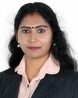 OBJECTIVE:Pursue a job in an esteem organization to prove my skills with a challenging and regardingcareer inanyfield,andtobecomeanassettotheorganization.Iam confidentthatIcanfitintoa challenging job where I can explore all my skills.SKILLS:Good organizing skills.Excellent communication and writing skills.Excellent ability to work with numbers.Excellent time management skills.Proficient with computer literate such as COPA (Computer Operator andProgramming Assistant),ADCA(AdvancedDiplomainComputerApplication),MSofficeandInternet.WORK EXPERIENCE: (UAE)CHICAGO MAINTENANCE AND CONSTRUCTION CO.LLC,DubaiDesignation: Sales Promoter– 2yearsJob Profile andResponsibility:I was working as a support staff in GEMS EducationDubai.Coordinates a variety of programs and/or activities for the purpose of ensuring availability of facilities and/or equipment and delivering services in conformance to established guidelines.Ensuring a safe working environment and the availability of items within a specific time frame.Perform other related duties as requested by Admin Team in theschool.POPULAR AUTOMOBILESReception and sales section in Kerala- 1 yearAnswer phone and respond to customer requestsReplying with the emailsCheck the schedule of the manager in daily activitiesPrepare all the documents needed for the meetingPrinting and Xerox any memo given by the managerProvide customers with product and service informationUpsell products and servicesFollow up on customer inquiries that not immediately resolved.ARBRO PHARMACEUTICALS, DELHISales Promoter - 1yearAnswer phone and respond to customer requestsReplying with the emailsSchedule of meeting arrangementCheck the schedule of the manager in daily activitiesPrepare all the documents needed for the meetingProvide customers with product and service informationFollow up on customer inquiries and immediately resolvedComputer Skills:Good experienced in MS Office Suite (ADCA, MS office andInternet.)Educational Qualifications:S.S.L.C PlusTwoFashion designing diploma.Computer operator andprograming assistant (co& pa) NCVT DOACC Certificate.Financial Accounting DiplomaDTP,BCA, ICSI {CS} (continue…)StudyingIELTS.LanguageSkills:PersonalData:PassportDetails:Declaration:I hereby declare that the above information is true and correct to the best of my Knowledge andbelief.     LEENA		Speak            : English, Hindi and MalayalamRead and Write: English, Malayalam and HindiGender: FemaleDate of birth: 30-05-1983Nationality: IndianMarital status: MarriedReligion: HinduDate of Issue: 21-08-2012Date of Expiry: 20-08-2022Place of issue: Cochin